CONSEJOQuincuagésima sesión ordinaria
Ginebra, 28 de octubre de 2016INFORME SOBRE LA MARCHA DE LA LABOR DEL COMITÉ ADMINISTRATIVO Y JURÍDICODocumento preparado por la Oficina de la Unión

Descargo de responsabilidad:  el presente documento no constituye
un documento de política u orientación de la UPOV	En su septuagésima segunda sesión, celebrada en Ginebra los días 26 y 27 de octubre de 2015 bajo la presidencia del Sr. Martin Ekvad (Unión Europea), el Comité Administrativo y Jurídico (CAJ) examinó el programa de trabajo de su septuagésima tercera sesión y propuso no celebrar una sesión del CAJ en marzo de 2016 y celebrar una sesión del CAJ de dos días de duración en octubre de 2016.	Se acordó el siguiente programa para la septuagésima tercera sesión del CAJ, que se celebrará en Ginebra el 25 de octubre de 2016:Apertura de la sesiónAprobación del orden del díaInforme sobre las novedades acaecidas en el Comité TécnicoElaboración de material de información sobre el Convenio de la UPOVa)	Notas explicativas sobre las variedades esencialmente derivadas con arreglo al Acta de 1991 del Convenio de la UPOV (revisión) y ponencia de la European Seed Association (ESA) y la International Seed Federation (ISF)b)	Notas explicativas sobre el material de reproducción o multiplicación con arreglo al Convenio de la UPOVc)	Posible revisión del documento UPOV/EXN/CAL/1 “Notas explicativas sobre las condiciones y limitaciones relativas a la autorización del obtentor respecto del material de reproducción o de multiplicación con arreglo al Convenio de la UPOV”d)	Posible revisión del documento UPOV/EXN/PRP/2 “Notas explicativas sobre la protección provisional con arreglo al Convenio de la UPOV”e)	Boletín tipo de la UPOV sobre la protección de las obtenciones vegetales (revisión)Denominaciones de variedadesInformación y bases de datosa)	Formulario electrónico de solicitudb)	Bases de datos de información de la UPOVc)	Intercambio y uso de programas informáticos y equipoDocumentos TGPTécnicas molecularesPrograma de la septuagésima cuarta sesiónAprobación del informe sobre las conclusiones (si se dispone de tiempo suficiente)Clausura de la sesión (véase el párrafo 47 del documento CAJ/72/9 “Informe sobre las conclusiones” y el documento CAJ/73/1 Rev. “Proyecto de orden del día revisado”)	En la quincuagésima sesión ordinaria del Consejo, el Presidente del CAJ presentará un informe verbal sobre la septuagésima tercera sesión del CAJ y sobre el programa para su septuagésima cuarta sesión.  El informe sobre las conclusiones de la septuagésima tercera sesión del CAJ (documento CAJ/73/10) se publicará en el sitio web de la UPOV el 25 de octubre de 2016.	Se invita al Consejo a:	a)	tomar nota de que, en la quincuagésima sesión ordinaria del Consejo, el Presidente del CAJ presentará un informe verbal sobre la septuagésima tercera sesión del CAJ y sobre el programa para su septuagésima cuarta sesión;	b)	tomar nota de que el informe sobre las conclusiones de la septuagésima tercera sesión del CAJ (documento CAJ/73/10) se publicará en el sitio web de la UPOV el 25 de octubre de 2016;  y	c)	aprobar el programa de trabajo de la septuagésima cuarta sesión del CAJ expuesto en el informe verbal que presentará su Presidente en la quincuagésima sesión ordinaria del Consejo y en el documento CAJ/73/10 “Informe sobre las conclusiones”.[Fin del documento]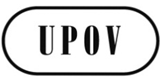 SC/50/9ORIGINAL:  InglésFECHA:  21 de octubre de 2016UNIÓN INTERNACIONAL PARA LA PROTECCIÓN DE LAS OBTENCIONES VEGETALESUNIÓN INTERNACIONAL PARA LA PROTECCIÓN DE LAS OBTENCIONES VEGETALESUNIÓN INTERNACIONAL PARA LA PROTECCIÓN DE LAS OBTENCIONES VEGETALESGinebraGinebraGinebra